CORPORACIÓN EDUCACIONAL  A&G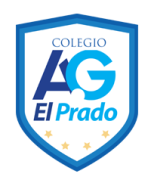 Colegio El PradoCooperativa nº 7029 – PudahuelTeléfonos: 227499500  Profesor(a): Jacqueline France Gómez                                            CURSO: 2° BásicoActividad: Busca y recorta un personaje que te guste: cantante, comic, actor, dibujo animado ,etc, pégalo en la mitad de una hoja y en la otra mitad lo copias, solo mirando,mira los ejemplos.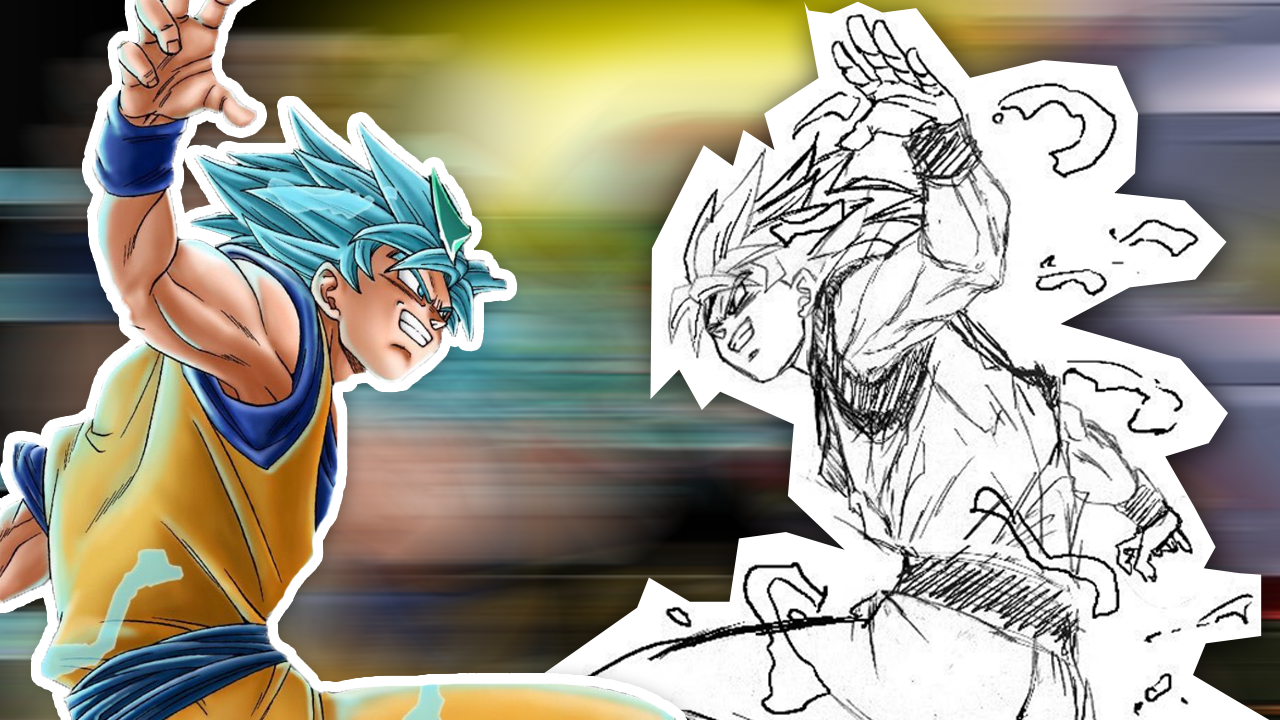 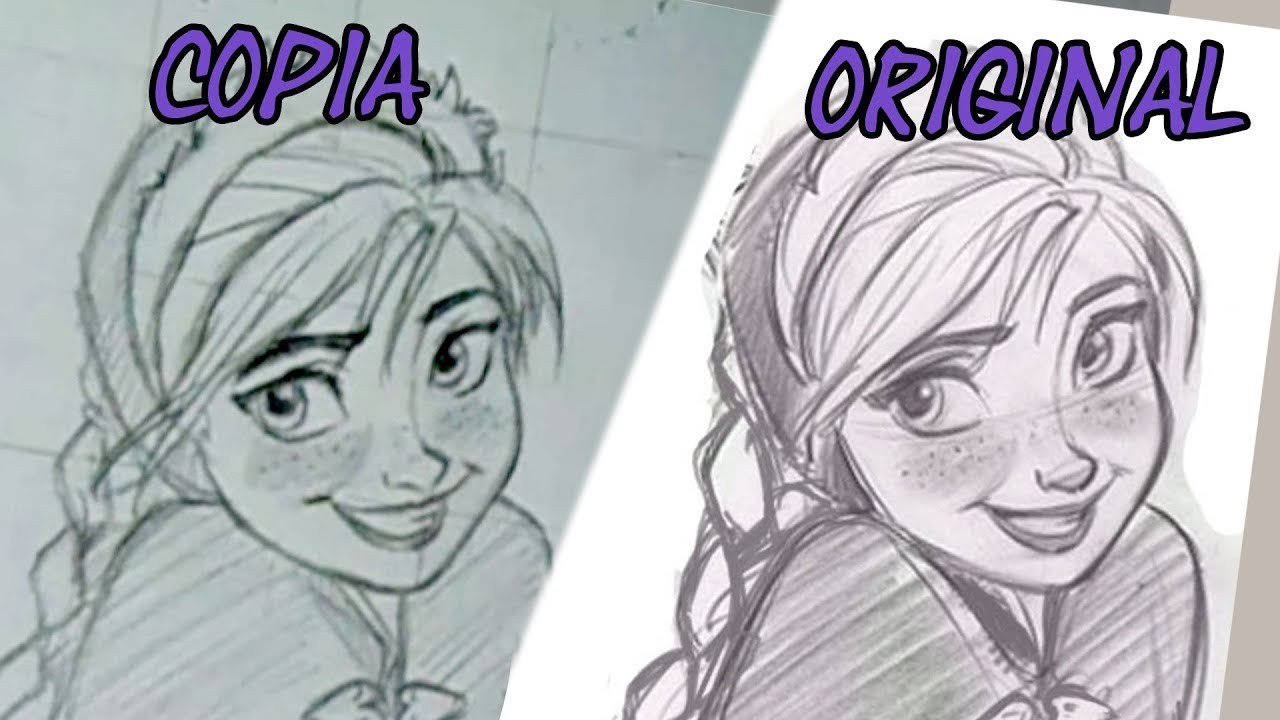 